Valentines day menu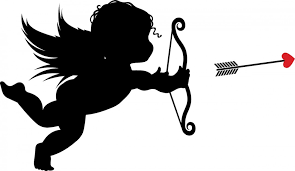 The Strickland ArmsAmuse Bouche: Blue cheese filo bites with pears and walnuts. (V)Parma ham wrapped figs with tomato chutney. (GF)(DF)Starters:Lovage and apple soup served with a baker’s basket bread roll and butter. (GF available) (DF)Potted shrimp served on a herb scone topped with pea shoots and herb oil.Roast beef and stilton salad topped with horseradish crisp. (GF)Baked Camembert to share with Artisan breads (v)Mains:8oz Ribeye steak served with triple cooked chips, confit tomato and chargrill mushroom. (GF)(DF)Pan fried Seabass served with Pancetta wrapped tender stem broccoli and a warm tartare sauce, herb oil and tendril. (GF)Butternut squash and red lentil curry served with aromatic rice. (GF)(DF)(V)(VE)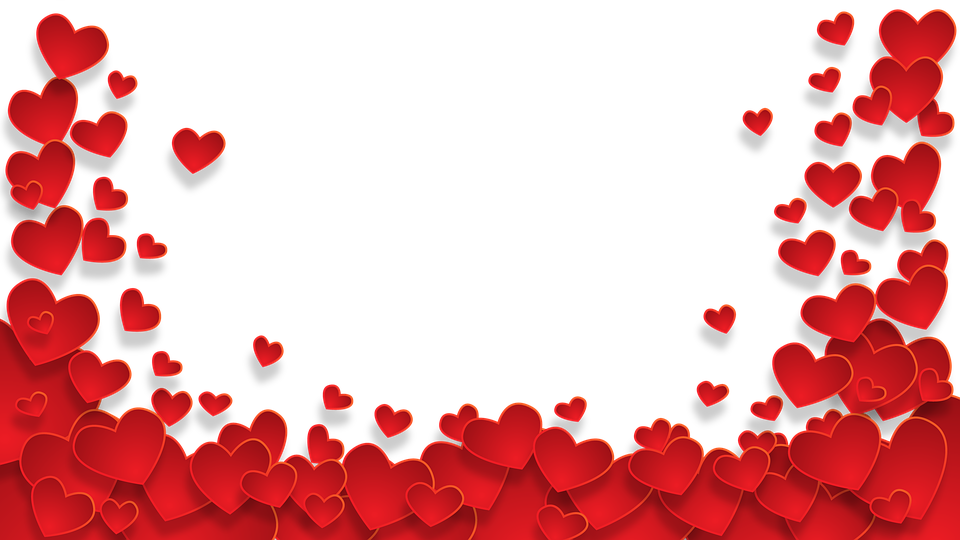 Puddings:Sticky toffee pudding served with chocolate sauce, chocolate soil, butterscotch sauce and ice cream.Caramelised Banana, banana puree, vanilla ice cream, raspberries, whipped cream, lemon balm and chocolate soil.(GF) = Gluten free  -  (DF) = Dairy free  -  (V) = Vegetarian  -  (VE) = Vegan£30.00 per person 